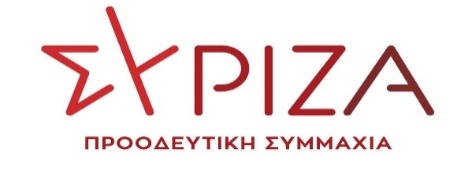 Αθήνα, 22 Δεκεμβρίου 2021ΕρώτησηΠρος τον Υπουργό Περιβάλλοντος και ΕνέργειαςΘέμα: «Επιτακτική αναγκαιότητα στελέχωσης του ΔΕΔΔΗΕ σε Τεχνικό Προσωπικό – Εναερίτες».Όπως πληροφορούμαστε από πολίτες της Πάρου, της Αντιπάρου και γενικά των Κυκλάδων, αλλά και από εργαζόμενους στον ΔΕΔΔΗΕ, η σημερινή κατάσταση είναι απαράδεκτα τραγική και επικίνδυνη, τόσο για τους πολίτες καταναλωτές ηλεκτρικής ενέργειας, που μπορεί να μένουν ώρες χωρίς ρεύμα, όσο και για τους εργαζομένους στα δίκτυα του ΔΕΔΔΗΕ.Στην Πάρο, οι εναερίτες του συνεργείου του ΔΕΔΔΗΕ που εξυπηρετούν και την Αντίπαρο έχουν απομείνει μόλις τρεις, πράγμα που σημαίνει πως ούτε καν οι βάρδιες δεν μπορούν να βγουν ακόμα και αν δουλεύουν οι άνθρωποι με υπερωρίες και απανωτά οκτάωρα, γεγονός που τους κάνει να σκέφτονται ακόμα και την παραίτηση!!!Και βέβαια πρέπει να λάβουμε υπόψη ότι ο Εναερίτης που εργάζεται στα 15 μέτρα ψηλά, ρισκάροντας καθημερινά την ζωή του, δεν είναι δυνατόν να είναι εξαντλημένος από τέτοιες συνθήκες εργασίας (υπερωρίες, συνεχόμενα οκτάωρα) γιατί η κατάσταση γίνεται ακόμα πιο επικίνδυνη.Επίσης θα πρέπει να σημειωθεί ότι το πρόβλημα δεν λύνεται ούτε με εναερίτες «εκτός έδρας», δηλαδή από άλλες περιοχές γιατί απλά δεν υπάρχουν, εφόσον τα ίδια προβλήματα αντιμετωπίζει όλη η Ελλάδα και ειδικά τα νησιά. Εξάλλου όσοι έρχονται από άλλες περιοχές εκτός Κυκλάδων, κατά κανόνα δεν γνωρίζουν ούτε τα νησιά ούτε το αντικείμενο και δεν μπορούν να παρέχουν μόνιμες υπηρεσίες. Και πολύ περισσότερο όταν αυτοί οι εναερίτες είναι εργολαβικοί που δουλεύουν πολλές φορές εκτός ωραρίου και χωρίς καμιά εποπτεία από τον ΔΕΔΔΗΕ, που δυστυχώς έχει κοστίσει και σε απώλεια ανθρώπινων ζωών.Είναι αυτονόητο ότι με τέτοιες συνθήκες οι υπηρεσίες που προσφέρει ο ΔΕΔΔΗΕ στα νησιά μας είναι υποβαθμισμένες, και είναι πλέον σαφές ότι το πρόβλημα λύνεται μόνο με πρόσληψη νέου προσωπικού. Άλλωστε δεν είναι η πρώτη φορά που θέτουμε το θέμα της ανεπαρκούς στελέχωσης του ΔΕΔΔΗΕ σε προσωπικό και κυρίως σε τεχνικό προσωπικό – εναερίτες (Ερώτηση στις 10/9/2020 για συνεχόμενες διακοπές ρεύματος λόγω υποστελέχωσης του ΔΕΔΔΗΕ, Αναφορά στις 25/2/2021 για την αναγκαιότητα της άμεσης στελέχωσης του ΔΕΔΔΗΕ Μήλου).Στην προκήρυξη που έγινε πρόσφατα για εναερίτες και προέβλεπε δύο θέσεις για την Πάρο, που έτσι και αλλιώς δεν φτάνουν, είναι δύσκολο να βρεθούν, αφού τα τυπικά προσόντα που για πρώτη φορά ζητούσε ο ΔΕΔΔΗΕ ελάχιστοι ενδιαφερόμενοι τα είχαν. Το δε όριο ηλικίας των 35 ετών αποκλείει εργαζόμενους που εργάζονται χρόνια με οκτάμηνες συμβάσεις και είναι γνώστες του αντικειμένου, ενώ για πρώτη φορά η εντοπιότητα περνάει στα δευτερεύοντα προσόντα.Επειδή το τεχνικό προσωπικό – εναερίτες είναι ήδη γερασμένο και καταπονημένο, και ο εναερίτης εργάζεται στα ύψη και ρισκάρει καθημερινά τη ζωή τουΕπειδή η λειτουργία του ΔΕΔΔΗΕ πρέπει να στηρίζεται μόνιμο προσωπικό και όχι σε οκτάμηνες προσλήψεις που λήγουν και δεν ανανεώνονται ή σε εργολαβικούς εναερίτεςΕπειδή αποτελεί άμεση ανάγκη η πρόσληψη νέων παιδιών με απολυτήριο Τεχνικού Λυκείου, ή ανάλογης Τεχνικής Σχολής Επειδή οι ανάγκες της κοινωνίας μας είναι τέτοιες και το πολύτιμο αγαθό της ηλεκτρικής ενέργειας αναντικατάστατοΕπειδή, όπως μας απάντησε ο διευθύνων σύμβουλος του ΔΕΔΔΗΕ σε πρόσφατη συνεδρίαση της Υποεπιτροπής Νησιωτικών Περιοχών της Βουλής κ. Αναστάσιος Μάνος, τα τελευταία χρόνια παρά την προκήρυξη πρόσληψης 7Κ του 2017 το προσωπικό του Οργανισμού μειώθηκε κατά 1.500 – 1.800 άτομαΕρωτάται ο κ. Υπουργός: Έχει συνειδητοποιήσει η ηγεσία του Υπουργείου το πρόβλημα υποστελέχωσης, κυρίως του τεχνικού τμήματος, της ΔΕΔΔΗΕ, και τι πρόκειται να κάνει για να παρέχει υπηρεσίες στα νησιά που να αντιστοιχούν στο 2021 ενόψει και της πράσινης μετάβασης;Οι προκηρύξεις για πρόσληψη προσωπικού που έχουν προγραμματιστεί από τον ΔΕΔΔΗΕ και που πρόκειται να ολοκληρωθούν μέσα στο α’ εξάμηνο του 2022, όπως μας διαβεβαίωσε ο διευθύνων σύμβουλος του, θα γίνει με τα ίδια αποτρεπτικά τυπικά προσόντα ή θα προσαρμοστούν στις ανάγκες κάλυψης των νησιωτικών περιοχών;Θα υπάρξει επιτέλους πολιτική κινήτρων για μόνιμες προσλήψεις για την προσέλκυση νέων τεχνικών;Οι ερωτώντες ΒουλευτέςΣυρμαλένιος ΝίκοςΦάμελλος ΣωκράτηςΑβραμάκης ΕλευθέριοςΑναγνωστοπούλου ΣίαΑυγέρη ΔώραΑυλωνίτης Αλέξανδρος - ΧρήστοςΒαγενά ΆνναΒαρδάκης ΣωκράτηςΒέττα ΚαλλιόπηΓκιόλας Γιάννης Δρίτσας ΘεόδωροςΗγουμενίδης ΝικόλαοςΘραψανιώτης ΜανόληςΚαφαντάρη ΧαράΜάλαμα ΚυριακήΜαμουλάκης ΧάρηςΜάρκου ΚώσταςΜιχαηλίδης ΑνδρέαςΜπαλάφας Γιάννης Μπάρκας ΚωνσταντίνοςΜπουρνούς Γιάννης Μωραΐτης ΘάνοςΠαπαδόπουλος ΣάκηςΠούλου ΠαναγιούΡαγκούσης Γιάννης Σαντορινιός ΝεκτάριοςΣκουρλέτης Παναγιώτης (Πάνος)Σκουρολιάκος ΠάνοςΣκούφα ΜπέττυΤριανταφυλλίδης Αλέξανδρος Φίλης ΝικόλαοςΦωτίου ΘεανώΧατζηγιαννάκης ΜιλτιάδηςΨυχογιός Γεώργιος